Regular Board of Fire Commissioners Meeting
April 4, 2023Station 91
6:30 PM
AgendaCall to OrderFlag SaluteAgenda AdjustmentsConsent AgendaApproval of April 04, 2023 Regular Board Meeting MinutesApproval of April 04, 2023 Local BVFF&RO Meeting MinutesApproval of April 05, 2023 Strategic Planning MeetingApproval of Financial TransactionsExcuse Absent Commissioner(s): Public InputCorrespondenceStaff ReportsChief HartinAssistant Chief JacobsVolunteer Firefighters AssociationSafety CommitteeFire District BusinessCommittee Meetings:Communication with Neighboring Elected OfficialsCity of Camas, July 25, 2023 2:00 PM at City HallCity of Washougal, TBARisk Group, April 12, 2023 at 8:00 AM via ZoomRevenue Exploratory Committee, TBAEast County Ambulance Advisory Board (ECAAB), TBACommissioner CommentsPublic CommentLocal Board for Volunteer Firefighters and Reserve OfficersUpcoming MeetingsReview of the district’s monthly event calendarStrategic planning workshop April 5, 2023 Station 91 at 3:00 pmRegular Board Meeting will be held April 18, 2023 Station 91 at 6:30 pm. Executive SessionAdjournment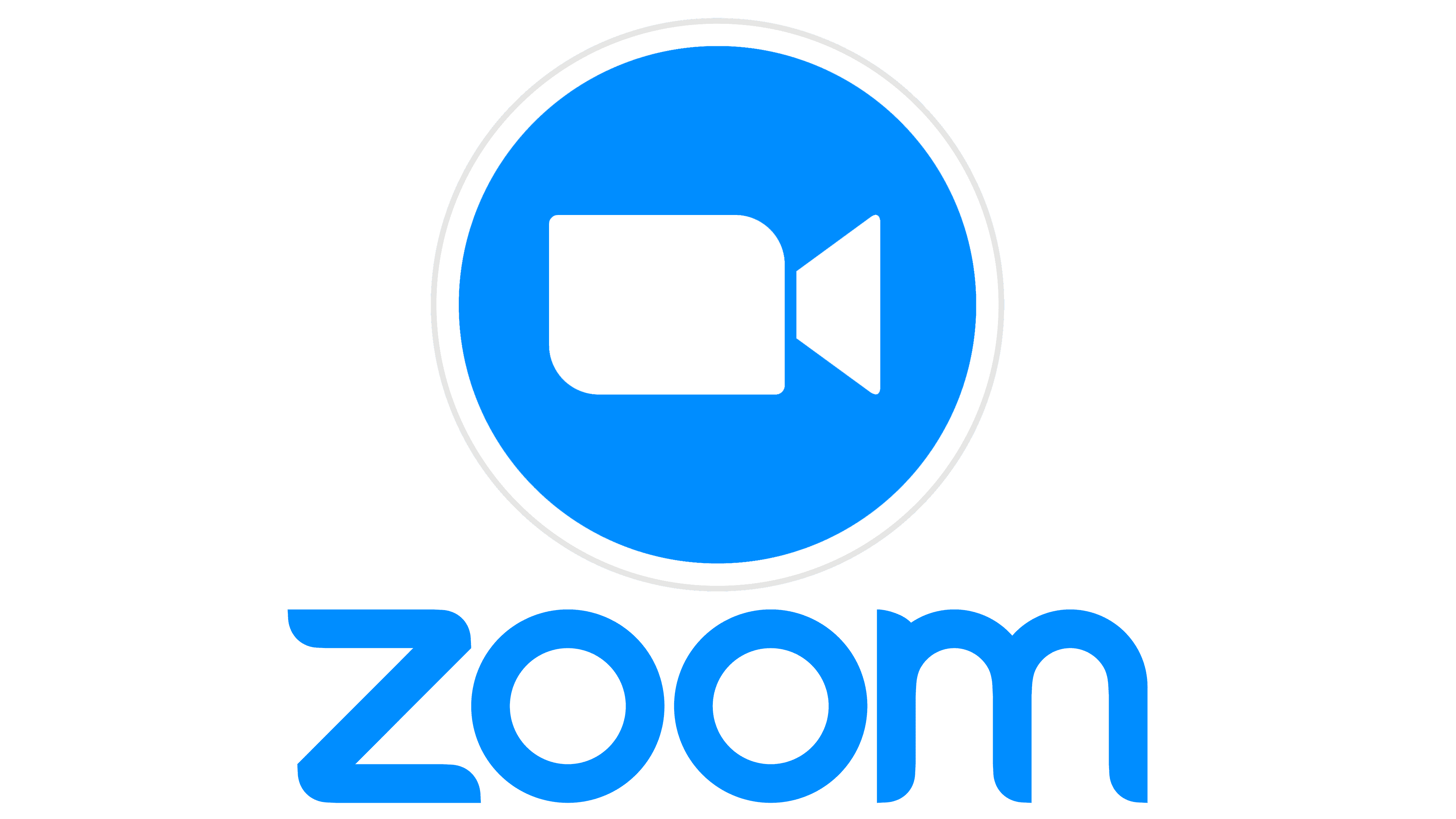 This meeting will be held in hybrid format, in-person and using Zoom video conferencing. The link and telephone dial-in number are provided below: Video Conferencing Link: https://us02web.zoom.us/j/89974687280Dial-In Telephone Number: (253) 215-8782Meeting ID 899 7468 7280 and Passcode 234135This meeting is being recorded, please silence or turn off your personal cell phones, pagers, etc.Video Conferencing Link: https://us02web.zoom.us/j/89974687280Dial-In Telephone Number: (253) 215-8782Meeting ID 899 7468 7280 and Passcode 234135This meeting is being recorded, please silence or turn off your personal cell phones, pagers, etc.